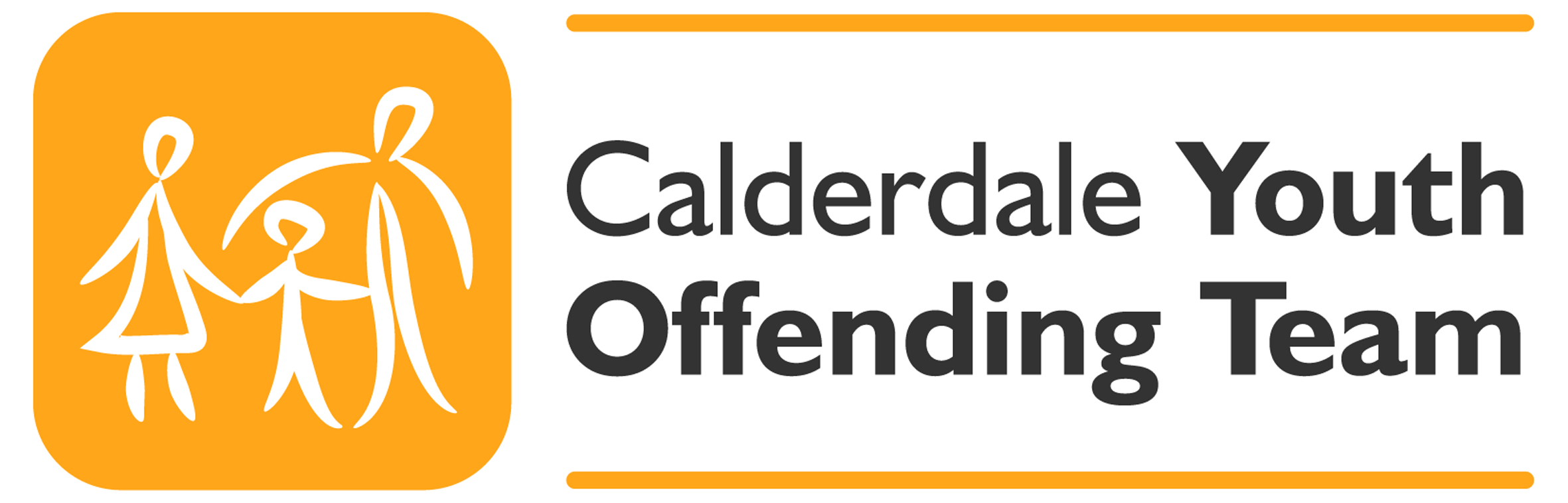 This harmful sexual behaviour (HSB) screening form should be completed when there are concerns regarding inappropriate, problematic  or harmful sexual behaviour for young people 12 - 18 years of age.                                                                                                                                                                                                                                                                                                                                                                                                                                                                                                                                                                                                                                                                                                                                                                                                                                                                                                                                                                                                                                                                                                                                                                                                                                                                                                                                                                                                                                                                                                                                                                                                                                                                                                                                                                                                                                                                                                                                                                                                                                                                                                                                                                                                                                                                                                                                                                                                                       Mirelle CiganOperations Manager19 June 2018Child’s full name AliasAliasAliasAliasDOBAgeAgeGender  M/FGender  M/FGender  M/FGender  M/FGender  M/FGender  M/FEthnicityReligionReligionReligionReligionReligionIs English their first language?ChildChildYesYesYesNoNoNoNoIs English their first language?Parent/CarerParent/CarerYesYesYesNoNoNoNoIf no, please specify preferred languageIs an interpreter required? Y/NIs an interpreter required? Y/NIs an interpreter required? Y/NIs an interpreter required? Y/NIs an interpreter required? Y/NIs an interpreter required? Y/NIs an interpreter required? Y/NAddress and postcodeContact number(s)Contact number(s)Contact number(s)Contact number(s)Contact number(s)School (if known)Other children (under 18 years of age) in householdFull NameFull NameFull NameFull NameDate of Birth/AgeDate of Birth/AgeDate of Birth/AgeDate of Birth/AgeDate of Birth/AgeGender  M/FGender  M/FGender  M/FGender  M/FRelationship to the above childRelationship to the above childRelationship to the above childOther children (under 18 years of age) in householdOther children (under 18 years of age) in householdOther children (under 18 years of age) in householdDetails of Parent/Carers and other significant adults in householdFull NameFull NameFull NameFull NameDate of Birth (if known)Date of Birth (if known)Date of Birth (if known)Date of Birth (if known)Parental Responsibility(PR) Y/NParental Responsibility(PR) Y/NParental Responsibility(PR) Y/NParental Responsibility(PR) Y/NParental Responsibility(PR) Y/NRelationship to the above childRelationship to the above childRelationship to the above childDetails of Parent/Carers and other significant adults in householdDetails of Parent/Carers and other significant adults in householdDetails of Parent/Carers and other significant adults in householdOther agency/professional involvementGP details and contact number (if known)Professional Completing the HSB Screening ToolProfessional Completing the HSB Screening ToolProfessional Completing the HSB Screening ToolProfessional Completing the HSB Screening ToolProfessional Completing the HSB Screening ToolProfessional Completing the HSB Screening ToolNameJob Title/RoleAgencyAddress & Contact DetailsDate Assessment commencedDate assessment completedInitial/ReviewAssessment ?Professional Assessment GuidanceThis screening form draws from the AIM2 and ERASOR assessment tools to be used by suitably trained professionals. AIM2 is designed for males aged 12-18 years of age. ERASOR assessment tool is designed for use with males or females aged 12- 18 years of age. AIM2 and ERASOR are designed to be used only for those individuals who have previously committed a sexual assault on one or more occasions. The assessment tools are not designed or tested to use for children under 12 or those with a learning disability.In completing this form please specify whether fact or a suggestionSpecify the time when the behaviour occurred – last month, last year etcEvidence should list where the information was obtained (Police, Parent, Young Person etc)Provide the age(s) of the victim (1)  Risk Indicator - Family and Peer Relationships(1)  Risk Indicator - Family and Peer RelationshipsSpent their early years or most of their life in a highly dysfunctional family  Yes         No     Not KnownPattern of discontinuity of care  Yes         No     Not KnownThe most significant adults in the young persons life have a history of not addressing their own traumas/problematic behaviours Yes         No     Not KnownWitnessed domestic violence Yes         No     Not KnownExperienced significant physical, emotional, sexual abuse or neglect Yes         No     Not KnownThe most significant adults in the young persons life express anger or blame the victim(s) Yes         No     Not KnownThe most significant adults in the young person's life deny, minimise or justify the index offence Yes         No     Not KnownThe young person is currently experiencing a life crisis such as family rejection or death of a significant family member Yes         No     Not KnownFamily members do not support or actively undermine professional intervention Yes         No     Not KnownLocal community is hostile to the young person Yes         No     Not KnownCurrent carers are not supportive of professional intervention Yes         No     Not KnownEvidence Evidence (2)  Risk Indicator – Health Static(2)  Risk Indicator – Health StaticThere is early evidence of severe non sexual behavioural problems ( pre 10 years) Yes         No     Not KnownEver had a diagnosis or ADHD Yes         No     Not KnownHas a formal diagnosis of Conduct Disorder Yes         No     Not Known(2)  Risk Indicator – Health Dynamic(2)  Risk Indicator – Health DynamicGenerally highly impulsive/compulsive Yes         No     Not KnownHas difficulty emotionally regulating Yes         No     Not KnownUses substances Yes         No     Not KnownExhibits pervasive anger Yes         No     Not KnownExperienced trauma (PTSD) Yes         No     Not KnownEvidence Evidence (3) Risk Indicator - Non Sexual Behaviours(3) Risk Indicator - Non Sexual BehavioursHistory of aggressive behaviour Yes         No     Not KnownHistory of cruelty to animals Yes         No     Not KnownYoung person has abused or attempted to abuse another person in their current living environment Yes         No     Not KnownPrevious non-sexual offences Yes         No     Not KnownPeer group is predominately pro-criminal Yes         No     Not KnownPoor assertiveness skills Yes         No     Not KnownDistorted self image Yes         No     Not KnownGeneral social isolation Yes         No     Not KnownIdentifies with younger children Yes         No     Not KnownThere has been a recent escalation in the young person's aggression or hostility towards others Yes         No     Not KnownPrevious drop out from treatment programmes to address abusive behaviours Yes         No     Not KnownPreviously been sanctioned for sexually abusive behaviour Yes         No     Not KnownNon compliance towards supervision Yes         No     Not KnownPreviously been excluded from school Yes         No     Not KnownYoung person currently has little daily structure or pro-social activities Yes         No     Not KnownEvidence Evidence (4) Risk Indicator – Sexually Abusive Behaviours Static (4) Risk Indicator – Sexually Abusive Behaviours Static Problematic sexual behaviours commenced pre puberty and continued into adolescence Yes         No     Not KnownEvidence of previous contact /non contact sexually abusive behaviours (including previous convictions or admissions) including voyeurism, exhibitionism Yes         No     Not KnownPrevious allegations of sexually abusive behaviours (but no conviction or admission) Yes         No     Not KnownSexually abused a stranger Yes         No     Not KnownUsed or threatened violence during a sexual assault Yes         No     Not KnownSexually abused 2 or more victims Yes         No     Not KnownSexually abused males Yes         No     Not KnownAbusive behaviour included penetration or attempted penetration Yes         No     Not KnownAbused one or more victims on more than two occasions Yes         No     Not KnownOffence(s) appear(s) based on grievance or revenge Yes         No     Not KnownProblematic sexual behaviours commenced pre puberty and continued into adolescence Yes         No     Not KnownUnusually frequent masturbation/sexual thoughts/use of pornography Yes         No     Not Known(4) Risk Indicator – Sexually Abusive Behaviours Dynamic(4) Risk Indicator – Sexually Abusive Behaviours DynamicHas sadistic or violent sexual thoughts Yes         No     Not KnownHas self-reported a sexual interest in children Yes         No     Not KnownHas beliefs that minimise or support sexually abusive behaviours Yes         No     Not KnownHas obsessive/ is preoccupied with sexual thoughts /pornography Yes         No     Not KnownEvidenceEvidence